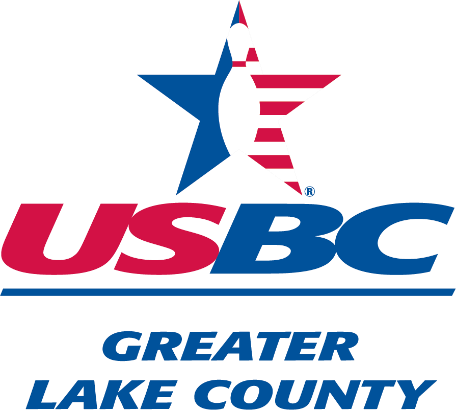 The purpose of the Hall of Fame is to honor and pay tribute to the people who have contributed to the growth and welfare of bowling by their ability and/or meritorious service to the Greater Lake County Bowling Association. Qualifications for Nominations A living candidate for the Hall of Fame must meet these requirements: Be a minimum of 45 years of age.  Must have a minimum of 15 years as a certified bowler in any of the prior Lake County Associations, now known as the Greater Lake County Association. Must have bowled in at least 10 prior Lake County Association Championship tournaments, now known as the Greater Lake County Association. Have 20 years of service for the Meritorious award. There are no age or certified requirements for posthumous nominees. Other qualifications that must be mentioned and explained are the proposed candidate’s character, leadership, dedication, and other bowling achievements. Consideration will be given towards Lake County Championship titles, honor scores and Bowler of the Year achievements. HALL OF FAME NOMINATION APPLICATION Nominee’s Name: ________________________________________________________________ Nominee’s Address: ______________________________________________________________ Nominee’s Date of Birth: _______________Birthplace___________________ Nominee Award Status Living: _______ Posthumous_________ Nominee Award Category: Meritorious ________ Superior________ Nominee’s years in USBC: ______ Years in certified Leagues Lake County Associations: ______ Number of Championship tournaments bowled in Lake County Associations: ______ Background and/or characteristics of nominee (what are/were they like) __________________________________________________________________________________ __________________________________________________________________________________ __________________________________________________________________________________ General Comments (If nominee is posthumous, use this space for date of death and name of  survivors.) __________________________________________________________________________________ __________________________________________________________________________________ __________________________________________________________________________________ __________________________________________________________________________________ __________________________________________________________________________________ Achievements of nominee (Lake County Association Championships, honor scores and other  achievements) __________________________________________________________________________________ __________________________________________________________________________________ __________________________________________________________________________________ __________________________________________________________________________________ __________________________________________________________________________________ Nominator Information Name: ________________________________________  Address: ______________________________________ City, State and Zip: ______________________________Email: ____________________________ Signature of Nominator: __________________________________Date: _____________________ All applications must be postmarked or received by March 1, to be considered for the current year. Please print or type all information to make sure it is legible. All submitted forms will be kept on file for five years for future considerations. All information is subject to verification. The Hall of Fame Committee reserves the right to accept or reject any nomination. Please contact the Hall of Fame Committee Chairperson if there are any questions. Sue Hallwas GLCUSBC Hall of Fame702 Ridgewood Cir.Antioch, IL 60002-3112Email: jghallwas@aol.com